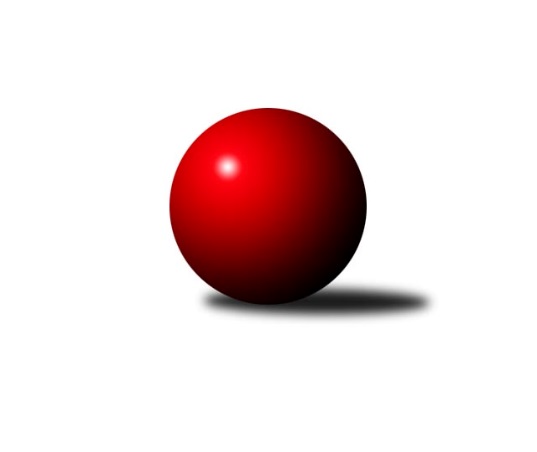 Č.6Ročník 2018/2019	17.5.2024 Jihomoravský KPD sever 2018/2019Statistika 6. kolaTabulka družstev:		družstvo	záp	výh	rem	proh	skore	sety	průměr	body	plné	dorážka	chyby	1.	TJ Sokol Husovice	6	5	1	0	19.5 : 4.5 	(24.5 : 11.5)	1212	11	854	357	28.7	2.	KK Orel Ivančice	6	4	0	2	17.0 : 7.0 	(25.0 : 11.0)	1187	8	843	345	35.5	3.	KK Orel Telnice	6	3	2	1	15.0 : 9.0 	(22.5 : 13.5)	1142	8	808	334	27.7	4.	KK Mor.Slávia Brno	6	4	0	2	15.0 : 9.0 	(22.0 : 14.0)	1142	8	813	329	33.8	5.	KK Vyškov	5	1	2	2	9.0 : 11.0 	(14.0 : 16.0)	1021	4	753	268	54.2	6.	KK Réna Ivančice	5	1	1	3	5.5 : 14.5 	(10.5 : 19.5)	1074	3	775	298	43.6	7.	KK Slovan Rosice	6	1	1	4	7.0 : 17.0 	(8.5 : 27.5)	1009	3	754	255	57.2	8.	KK Blansko	6	0	1	5	4.0 : 20.0 	(11.0 : 25.0)	1025	1	754	271	51.5Tabulka doma:		družstvo	záp	výh	rem	proh	skore	sety	průměr	body	maximum	minimum	1.	TJ Sokol Husovice	3	3	0	0	10.5 : 1.5 	(13.5 : 4.5)	1204	6	1219	1174	2.	KK Orel Ivančice	3	2	0	1	8.0 : 4.0 	(13.0 : 5.0)	1146	4	1189	1120	3.	KK Mor.Slávia Brno	3	2	0	1	8.0 : 4.0 	(12.5 : 5.5)	1173	4	1203	1134	4.	KK Orel Telnice	3	1	1	1	7.0 : 5.0 	(12.0 : 6.0)	1058	3	1201	809	5.	KK Réna Ivančice	3	1	1	1	5.0 : 7.0 	(8.0 : 10.0)	1050	3	1062	1037	6.	KK Vyškov	2	0	2	0	4.0 : 4.0 	(7.0 : 5.0)	1090	2	1130	1049	7.	KK Slovan Rosice	3	1	0	2	4.0 : 8.0 	(5.5 : 12.5)	1069	2	1101	1029	8.	KK Blansko	3	0	0	3	1.0 : 11.0 	(3.0 : 15.0)	1030	0	1058	1015Tabulka venku:		družstvo	záp	výh	rem	proh	skore	sety	průměr	body	maximum	minimum	1.	TJ Sokol Husovice	3	2	1	0	9.0 : 3.0 	(11.0 : 7.0)	1214	5	1228	1188	2.	KK Orel Telnice	3	2	1	0	8.0 : 4.0 	(10.5 : 7.5)	1169	5	1257	1114	3.	KK Orel Ivančice	3	2	0	1	9.0 : 3.0 	(12.0 : 6.0)	1201	4	1287	1107	4.	KK Mor.Slávia Brno	3	2	0	1	7.0 : 5.0 	(9.5 : 8.5)	1131	4	1225	978	5.	KK Vyškov	3	1	0	2	5.0 : 7.0 	(7.0 : 11.0)	999	2	1177	799	6.	KK Blansko	3	0	1	2	3.0 : 9.0 	(8.0 : 10.0)	1024	1	1045	1011	7.	KK Slovan Rosice	3	0	1	2	3.0 : 9.0 	(3.0 : 15.0)	988	1	1068	932	8.	KK Réna Ivančice	2	0	0	2	0.5 : 7.5 	(2.5 : 9.5)	1086	0	1147	1024Tabulka podzimní části:		družstvo	záp	výh	rem	proh	skore	sety	průměr	body	doma	venku	1.	TJ Sokol Husovice	6	5	1	0	19.5 : 4.5 	(24.5 : 11.5)	1212	11 	3 	0 	0 	2 	1 	0	2.	KK Orel Ivančice	6	4	0	2	17.0 : 7.0 	(25.0 : 11.0)	1187	8 	2 	0 	1 	2 	0 	1	3.	KK Orel Telnice	6	3	2	1	15.0 : 9.0 	(22.5 : 13.5)	1142	8 	1 	1 	1 	2 	1 	0	4.	KK Mor.Slávia Brno	6	4	0	2	15.0 : 9.0 	(22.0 : 14.0)	1142	8 	2 	0 	1 	2 	0 	1	5.	KK Vyškov	5	1	2	2	9.0 : 11.0 	(14.0 : 16.0)	1021	4 	0 	2 	0 	1 	0 	2	6.	KK Réna Ivančice	5	1	1	3	5.5 : 14.5 	(10.5 : 19.5)	1074	3 	1 	1 	1 	0 	0 	2	7.	KK Slovan Rosice	6	1	1	4	7.0 : 17.0 	(8.5 : 27.5)	1009	3 	1 	0 	2 	0 	1 	2	8.	KK Blansko	6	0	1	5	4.0 : 20.0 	(11.0 : 25.0)	1025	1 	0 	0 	3 	0 	1 	2Tabulka jarní části:		družstvo	záp	výh	rem	proh	skore	sety	průměr	body	doma	venku	1.	KK Orel Ivančice	0	0	0	0	0.0 : 0.0 	(0.0 : 0.0)	0	0 	0 	0 	0 	0 	0 	0 	2.	KK Orel Telnice	0	0	0	0	0.0 : 0.0 	(0.0 : 0.0)	0	0 	0 	0 	0 	0 	0 	0 	3.	KK Blansko	0	0	0	0	0.0 : 0.0 	(0.0 : 0.0)	0	0 	0 	0 	0 	0 	0 	0 	4.	KK Réna Ivančice	0	0	0	0	0.0 : 0.0 	(0.0 : 0.0)	0	0 	0 	0 	0 	0 	0 	0 	5.	KK Vyškov	0	0	0	0	0.0 : 0.0 	(0.0 : 0.0)	0	0 	0 	0 	0 	0 	0 	0 	6.	KK Mor.Slávia Brno	0	0	0	0	0.0 : 0.0 	(0.0 : 0.0)	0	0 	0 	0 	0 	0 	0 	0 	7.	KK Slovan Rosice	0	0	0	0	0.0 : 0.0 	(0.0 : 0.0)	0	0 	0 	0 	0 	0 	0 	0 	8.	TJ Sokol Husovice	0	0	0	0	0.0 : 0.0 	(0.0 : 0.0)	0	0 	0 	0 	0 	0 	0 	0 Zisk bodů pro družstvo:		jméno hráče	družstvo	body	zápasy	v %	dílčí body	sety	v %	1.	Filip Žažo 	KK Mor.Slávia Brno 	6	/	6	(100%)	11	/	12	(92%)	2.	Ondřej Machálek 	TJ Sokol Husovice 	6	/	6	(100%)	11	/	12	(92%)	3.	František Hrazdíra 	KK Orel Telnice 	5	/	6	(83%)	10	/	12	(83%)	4.	Martin Sedlák 	TJ Sokol Husovice 	5	/	6	(83%)	9.5	/	12	(79%)	5.	Vojtěch Šmarda 	KK Orel Ivančice 	5	/	6	(83%)	9	/	12	(75%)	6.	Martin Maša 	KK Orel Ivančice 	4	/	4	(100%)	8	/	8	(100%)	7.	Mirek Mikáč 	KK Orel Telnice 	4	/	6	(67%)	8.5	/	12	(71%)	8.	Jan Svoboda 	KK Orel Ivančice 	3	/	3	(100%)	5	/	6	(83%)	9.	Vendula Štrajtová 	KK Vyškov 	3	/	3	(100%)	5	/	6	(83%)	10.	Darina Kubíčková 	KK Vyškov 	3	/	5	(60%)	6	/	10	(60%)	11.	Petr Žažo 	KK Mor.Slávia Brno 	3	/	6	(50%)	6.5	/	12	(54%)	12.	Karolína Fabíková 	KK Slovan Rosice 	3	/	6	(50%)	3	/	12	(25%)	13.	Matěj Oplt 	TJ Sokol Husovice 	2.5	/	6	(42%)	4	/	12	(33%)	14.	Nikola Bukačová 	KK Réna Ivančice  	2	/	4	(50%)	4	/	8	(50%)	15.	Michal Kubík 	KK Blansko  	2	/	5	(40%)	5	/	10	(50%)	16.	Josef Němeček 	KK Mor.Slávia Brno 	2	/	5	(40%)	4.5	/	10	(45%)	17.	Martin Želev 	KK Réna Ivančice  	2	/	5	(40%)	4.5	/	10	(45%)	18.	Jan Šustr 	KK Orel Telnice 	2	/	5	(40%)	4	/	10	(40%)	19.	Michaela Kouřilová 	KK Vyškov 	1	/	1	(100%)	2	/	2	(100%)	20.	Patrik Kalakaj 	KK Slovan Rosice 	1	/	2	(50%)	2	/	4	(50%)	21.	Tomáš Konečný 	KK Orel Ivančice 	1	/	3	(33%)	2	/	6	(33%)	22.	Kristýna Klištincová 	KK Slovan Rosice 	1	/	3	(33%)	1	/	6	(17%)	23.	Viktorie Vitamvásová 	KK Slovan Rosice 	1	/	5	(20%)	2.5	/	10	(25%)	24.	Vít Janáček 	KK Blansko  	1	/	6	(17%)	4	/	12	(33%)	25.	Leona Fraňková 	KK Réna Ivančice  	0.5	/	1	(50%)	1	/	2	(50%)	26.	Ondřej Šipl 	KK Orel Ivančice 	0	/	1	(0%)	1	/	2	(50%)	27.	Jindřich Doležel 	KK Mor.Slávia Brno 	0	/	1	(0%)	0	/	2	(0%)	28.	Josef Kopecký 	KK Vyškov 	0	/	1	(0%)	0	/	2	(0%)	29.	Lucie Horalíková 	KK Vyškov 	0	/	1	(0%)	0	/	2	(0%)	30.	Jakub Kovář 	KK Orel Ivančice 	0	/	1	(0%)	0	/	2	(0%)	31.	Jan Odehnal 	KK Blansko  	0	/	3	(0%)	0	/	6	(0%)	32.	Jan Kotouč 	KK Blansko  	0	/	4	(0%)	2	/	8	(25%)	33.	Sabina Šebelová 	KK Vyškov 	0	/	4	(0%)	1	/	8	(13%)	34.	Adéla Fraňková 	KK Réna Ivančice  	0	/	4	(0%)	1	/	8	(13%)Průměry na kuželnách:		kuželna	průměr	plné	dorážka	chyby	výkon na hráče	1.	KK MS Brno, 1-4	1151	815	335	32.0	(383.7)	2.	TJ Sokol Husovice, 1-4	1130	797	332	35.7	(376.8)	3.	KK Blansko, 1-6	1129	810	319	37.7	(376.6)	4.	KK Slovan Rosice, 1-4	1106	804	302	48.0	(368.7)	5.	KK Vyškov, 1-4	1101	802	298	45.3	(367.0)	6.	KK Orel Ivančice, 1-4	1087	805	282	50.3	(362.6)	7.	KK Réna Ivančice, 1-2	1072	783	289	42.2	(357.6)	8.	Telnice, 1-2	1036	739	296	40.7	(345.3)Nejlepší výkony na kuželnách:KK MS Brno, 1-4KK Orel Telnice	1257	1. kolo	František Hrazdíra 	KK Orel Telnice	448	1. koloKK Mor.Slávia Brno	1203	1. kolo	Filip Žažo 	KK Mor.Slávia Brno	418	1. koloKK Mor.Slávia Brno	1182	5. kolo	Mirek Mikáč 	KK Orel Telnice	417	1. koloKK Mor.Slávia Brno	1134	3. kolo	Petr Žažo 	KK Mor.Slávia Brno	416	5. koloKK Orel Ivančice	1107	3. kolo	Filip Žažo 	KK Mor.Slávia Brno	413	5. koloKK Réna Ivančice 	1024	5. kolo	Jan Svoboda 	KK Orel Ivančice	402	3. kolo		. kolo	Petr Žažo 	KK Mor.Slávia Brno	402	1. kolo		. kolo	Jan Šustr 	KK Orel Telnice	392	1. kolo		. kolo	Petr Žažo 	KK Mor.Slávia Brno	390	3. kolo		. kolo	Josef Němeček 	KK Mor.Slávia Brno	383	1. koloTJ Sokol Husovice, 1-4TJ Sokol Husovice	1219	4. kolo	Martin Sedlák 	TJ Sokol Husovice	430	4. koloTJ Sokol Husovice	1219	2. kolo	Matěj Oplt 	TJ Sokol Husovice	416	2. koloTJ Sokol Husovice	1174	6. kolo	Leona Fraňková 	KK Réna Ivančice 	416	2. koloKK Réna Ivančice 	1147	2. kolo	Ondřej Machálek 	TJ Sokol Husovice	414	2. koloKK Blansko 	1045	6. kolo	Ondřej Machálek 	TJ Sokol Husovice	411	4. koloKK Mor.Slávia Brno	978	4. kolo	Martin Sedlák 	TJ Sokol Husovice	404	6. kolo		. kolo	Filip Žažo 	KK Mor.Slávia Brno	403	4. kolo		. kolo	Petr Žažo 	KK Mor.Slávia Brno	402	4. kolo		. kolo	Ondřej Machálek 	TJ Sokol Husovice	393	6. kolo		. kolo	Martin Sedlák 	TJ Sokol Husovice	389	2. koloKK Blansko, 1-6KK Orel Ivančice	1287	5. kolo	Martin Maša 	KK Orel Ivančice	506	5. koloKK Mor.Slávia Brno	1225	2. kolo	Filip Žažo 	KK Mor.Slávia Brno	446	2. koloKK Vyškov	1177	4. kolo	Petr Žažo 	KK Mor.Slávia Brno	431	2. koloKK Blansko 	1058	2. kolo	Michaela Kouřilová 	KK Vyškov	426	4. koloKK Blansko 	1016	4. kolo	Vojtěch Šmarda 	KK Orel Ivančice	403	5. koloKK Blansko 	1015	5. kolo	Vendula Štrajtová 	KK Vyškov	396	4. kolo		. kolo	Jan Kotouč 	KK Blansko 	390	4. kolo		. kolo	Jan Svoboda 	KK Orel Ivančice	378	5. kolo		. kolo	Michal Kubík 	KK Blansko 	372	2. kolo		. kolo	Vít Janáček 	KK Blansko 	369	2. koloKK Slovan Rosice, 1-4TJ Sokol Husovice	1228	3. kolo	Martin Sedlák 	TJ Sokol Husovice	445	3. koloKK Mor.Slávia Brno	1191	6. kolo	Filip Žažo 	KK Mor.Slávia Brno	412	6. koloKK Slovan Rosice	1101	6. kolo	Petr Žažo 	KK Mor.Slávia Brno	407	6. koloKK Slovan Rosice	1077	3. kolo	Matěj Oplt 	TJ Sokol Husovice	401	3. koloKK Slovan Rosice	1029	1. kolo	Michal Kubík 	KK Blansko 	400	1. koloKK Blansko 	1011	1. kolo	Viktorie Vitamvásová 	KK Slovan Rosice	392	3. kolo		. kolo	Viktorie Vitamvásová 	KK Slovan Rosice	391	6. kolo		. kolo	Karolína Fabíková 	KK Slovan Rosice	384	3. kolo		. kolo	Ondřej Machálek 	TJ Sokol Husovice	382	3. kolo		. kolo	Karolína Fabíková 	KK Slovan Rosice	375	6. koloKK Vyškov, 1-4TJ Sokol Husovice	1188	1. kolo	Ondřej Machálek 	TJ Sokol Husovice	446	1. koloKK Vyškov	1130	5. kolo	Vendula Štrajtová 	KK Vyškov	428	5. koloKK Vyškov	1107	3. kolo	Vendula Štrajtová 	KK Vyškov	423	1. koloKK Slovan Rosice	1068	5. kolo	Vendula Štrajtová 	KK Vyškov	404	3. koloKK Réna Ivančice 	1064	3. kolo	Martin Želev 	KK Réna Ivančice 	400	3. koloKK Vyškov	1049	1. kolo	Karolína Fabíková 	KK Slovan Rosice	397	5. kolo		. kolo	Matěj Oplt 	TJ Sokol Husovice	377	1. kolo		. kolo	Darina Kubíčková 	KK Vyškov	372	1. kolo		. kolo	Darina Kubíčková 	KK Vyškov	371	5. kolo		. kolo	Martin Sedlák 	TJ Sokol Husovice	365	1. koloKK Orel Ivančice, 1-4KK Orel Ivančice	1189	6. kolo	Martin Maša 	KK Orel Ivančice	441	6. koloKK Orel Telnice	1137	4. kolo	Vojtěch Šmarda 	KK Orel Ivančice	414	4. koloKK Orel Ivančice	1129	4. kolo	František Hrazdíra 	KK Orel Telnice	413	4. koloKK Orel Ivančice	1120	2. kolo	Martin Maša 	KK Orel Ivančice	392	2. koloKK Vyškov	1020	6. kolo	Vojtěch Šmarda 	KK Orel Ivančice	390	6. koloKK Slovan Rosice	932	2. kolo	Mirek Mikáč 	KK Orel Telnice	389	4. kolo		. kolo	Tomáš Konečný 	KK Orel Ivančice	382	4. kolo		. kolo	Darina Kubíčková 	KK Vyškov	373	6. kolo		. kolo	Vojtěch Šmarda 	KK Orel Ivančice	373	2. kolo		. kolo	Jakub Kovář 	KK Orel Ivančice	358	6. koloKK Réna Ivančice, 1-2KK Orel Ivančice	1209	1. kolo	Jan Svoboda 	KK Orel Ivančice	415	1. koloKK Orel Telnice	1114	6. kolo	Mirek Mikáč 	KK Orel Telnice	413	6. koloKK Réna Ivančice 	1062	6. kolo	Martin Maša 	KK Orel Ivančice	398	1. koloKK Réna Ivančice 	1050	4. kolo	Vojtěch Šmarda 	KK Orel Ivančice	396	1. koloKK Réna Ivančice 	1037	1. kolo	Nikola Bukačová 	KK Réna Ivančice 	387	1. koloKK Slovan Rosice	965	4. kolo	Martin Želev 	KK Réna Ivančice 	376	6. kolo		. kolo	František Hrazdíra 	KK Orel Telnice	372	6. kolo		. kolo	Karolína Fabíková 	KK Slovan Rosice	367	4. kolo		. kolo	Martin Želev 	KK Réna Ivančice 	359	4. kolo		. kolo	Nikola Bukačová 	KK Réna Ivančice 	350	4. koloTelnice, 1-2TJ Sokol Husovice	1226	5. kolo	František Hrazdíra 	KK Orel Telnice	428	2. koloKK Orel Telnice	1201	2. kolo	Martin Sedlák 	TJ Sokol Husovice	414	5. koloKK Orel Telnice	1165	5. kolo	František Hrazdíra 	KK Orel Telnice	414	5. koloKK Blansko 	1016	3. kolo	Mirek Mikáč 	KK Orel Telnice	411	3. koloKK Orel Telnice	809	3. kolo	Ondřej Machálek 	TJ Sokol Husovice	410	5. koloKK Vyškov	799	2. kolo	Matěj Oplt 	TJ Sokol Husovice	402	5. kolo		. kolo	Jan Šustr 	KK Orel Telnice	400	2. kolo		. kolo	František Hrazdíra 	KK Orel Telnice	398	3. kolo		. kolo	Michal Kubík 	KK Blansko 	397	3. kolo		. kolo	Mirek Mikáč 	KK Orel Telnice	389	5. koloČetnost výsledků:	4.0 : 0.0	4x	3.5 : 0.5	1x	3.0 : 1.0	6x	2.0 : 2.0	4x	1.0 : 3.0	5x	0.0 : 4.0	4x